Deutscher Gehörlosen-Sportverband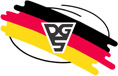 Mitglied im Deutschen Olympischen Sportbund – International Committee of Sports for the Deaf, gegr. 1924European Deaf Sport Organization, gegr. 1983 – International Committee of Silent Chess, gegr. 1949Philipp Söhn, Johannisallee 14, 04317  LeipzigOstdeutsche Kleinfeldmeisterschaftfür Herrenam 15. Juni 2013  in LeipzigBeginn: 10:00 Uhr 								Spielzeit: 2 x 10 minOSTDEUTSCHE Kleinfeldmeister 2013:Torschützenkönig 2013:1- Dresdner GSV (TV)2- BSC Comet Berlin3- GSV Rostock4- GSV LeipzigUhrzeitSpielpaarungErgebnisse10:00Dresdner GSV-spielfrei:10:30BSC Comet Berlin – GSV Rostock:11:00Dresdner GSV – GSV Leipzig:11:30BSC Comet Berlin - spielfrei:12:00GSV Rostock – GSV Leipzig:MittagspauseMittagspauseMittagspause13:00Dresdner GSV – BSC Comet Berlin:13:30GSV Rostock - spielfrei:14:00GSV Leipzig- BSC Comet Berlin:14:30Dresdner GSV – GSV Rostock:15:00GSV Leipzig - spielfrei:PlatzVereinsnameToreDiff.Punkte1.2.3.4.